VÍTĚZOVÉ ŠKOLNÍHO KOLA RECITAČNÍ SOUTĚŽE10. 3. 2023VŠEM VÍTĚZŮM BLAHOPŘEJEME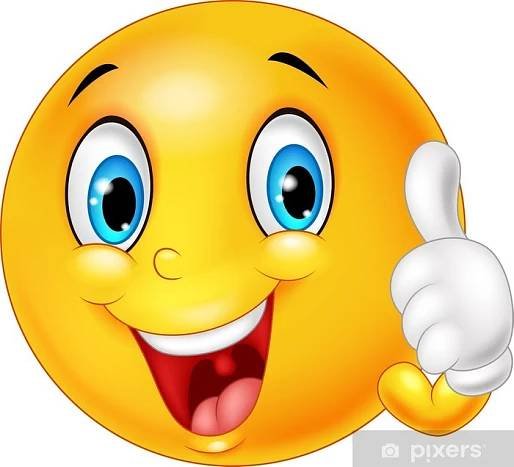 I. kategorie1. Kristýna Láčíková2. Kristýna Denková3. Filip KratinaII. kategorie1. Rostislav Sidorov2. Marcela Tarczewska3. Samuel KonečnýIII. kategorie1. Ondřej Karásek 2. Ema Foldynová3. Veronika Březinová